Komunikat TechnicznyTermin: 11-12 listopada 2017 r.Miejsce: Krynica-ZdrójBaza Zawodów: Centrum Szkolenia Leśnego Zakładu DoświadczalnegoLudowa 12-14, 33-380 Krynica-Zdrój, PolskaOrganizator:Małopolski Związek Orientacji Sportowej, 30-084 Kraków, ul. Podchorążych 3Partnerzy: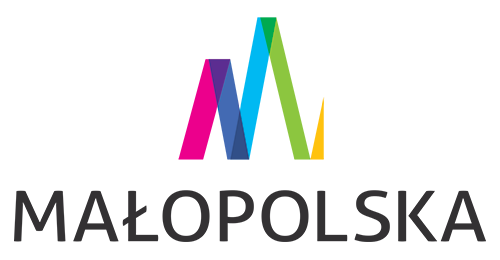 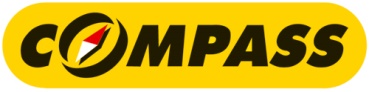 UczestnictwoW zawodach mogą uczestniczyć 2-osobowe zespoły, które zgłoszą chęć udziału w imprezie i złożą deklarację o właściwym stanie zdrowia uczestników. Osoby niepełnoletnie ponadto muszą posiadać pisemną zgodę rodziców lub prawnych opiekunów.Kategorie:KK- kobiety, wiek dowolnyMM - mężczyźni, wiek dowolnyMMX - dowolnie, wiek dowolnyMIX - kobieta i mężczyzna, wiek dowolnyVMM1 - weterani, 2 mężczyzn, suma wieku zawodników min. 90 latVMM2 - weterani, 2 mężczyzn, suma wieku zawodników min. 110 latVMIX - weterani MIX, co najmniej jedna kobieta, suma wieku zawodników min. 90 latR - Rekreacyjna - trasa prosta nawigacyjnie - skład dowolny, możliwy start w większym zespole (kilka osób). Można używać nawigacji GPS.Parametry:Długość tras wyliczona jest w linii prostej (linii powietrznej). Przewyższenie podane jest w metrach i też liczone jest po liniach prostych. Suma to parametr, który określa całą trasę. Jest to suma dystansu i przewyższenia (przyjęliśmy, że 100 metrów przewyższenia odpowiada 1 kilometrowi dystansu).Etap 1 Etap 2długość przew. suma długość przew suma suma 1 i 2MM 27.4 2450 51.9 20 1890 38.9 90.8MIX 21.7 1900 40.7 16.9 1560 32.5 73.2KK 18.7 1420 32.9 12.5 1330 25.8 58.7VMM1 20.6 1770 38.3 14.6 1280 27.4 65.7VMM2 18.8 1460 33.4 12.5 1330 25.8 59.2VMIX 16.5 1400 30.5 12.4 1250 24.9 55.4MMX 21 1600 37 15.9 1380 29.7 66.7R 13.5 980 23.3 12.5 970 22.2 45.5Forma zawodów i warunki klasyfikacji zespołówDwuosobowe zespoły startują na trasę wyznaczoną w terenie punktami kontrolnymi, które sązaznaczone na mapie. Zawodnicy startujący w zespole zobowiązani są do wspólnego pokonywania trasy. Rozłączanie się zawodników karane jest dyskwalifikacją. Każdy zawodnik otrzymuje mapę i indywidualną kartę startową. Karta startowa będzie zamocowana na stałe na czas rywalizacji na nadgarstku zawodnika. Niedopuszczalne pod karą dyskwalifikacji zespołu jest zrywanie karty startowej z nadgarstka.Zadaniem uczestników jest zaliczenie punktów kontrolnych w jak najkrótszym czasie. O wyniku zespołu decyduje czas ukończenia trasy z uwzględnieniem kar czasowych.Za ominięcie punktu kontrolnego naliczana jest kara, która podana jest na mapie obok PK (w zależności od punktu i kategorii jest to 60-180 minut).Do sklasyfikowania wymagane jest zaliczenie połowy trasy, tzn. 50% + 1 punktów (przy 8 PK należy zaliczyć przynajmniej 5 PK, przy 7 PK należy zaliczyć 4 PK).Limit czasu na pokonanie trasy w każdej kategorii dla obu etapów wynosi 8 godz. Za zgłoszenie się na mecie po limicie czasu naliczane są minuty karne: 5 minut karnych za każdą rozpoczętą minutę spóźnienia. Spóźnienie większe niż 30 minut skutkuje dyskwalifikacją.Zawody obejmują dwa etapy: pierwszy etap (E1) zostanie rozegrany w sobotę, drugi etap (E2) w niedzielę. Na trasę pierwszego etapu zespoły startują jednocześnie (start masowy). Na drugim etapie start najlepszych zespołów handicapowy (do 30 minut straty), pozostałe zespoły startują razem.Etap 1 będzie rozegrany w formie scorelaufu, tj. pk zaliczamy w dowolnej kolejności. Etap drugi klasyczny, to znaczy punkty zaliczać należy w zadanej kolejności.Przewidywany czas zwycięskiego zespołu: 3-5 godzin na każdym etapie, zależnie od kategorii.Wyposażenie uczestnikówWymagane jest, aby każdy zespół w trakcie zawodów posiadał przynajmniej jeden działający telefon komórkowy oraz latarkę. Pozostałe wyposażenie uczestników dowolne. Niemniej jednak organizatorzy sugerują start w obuwiu trekkingowym, zaopatrzenie się w kompas oraz w plecak, a w nim: zapasowa odzież (w zależności od warunków atmosferycznych), apteczka, zapas żywności i napoje.Mapa i wykreślenie trasyZawody zostaną rozegrane przy użyciu mapy turystycznej Wydawnictwa Compass. Trasa zawodów będzie wykreślona na mapie. Mapy będą ofoliowane (woreczki foliowe).Mapy będą w skali:• Etap 1 - 1:35 000• Etap 2 R, VMIX,VMM1, VMM2 – 1:35 000, MM, MIX, MMX – 1:40 000Format mapy A4.Symbole na mapie zgodne z symbolami stosowanymi na mapach Compassu w skali 1:50000.Na każdym punkcie kontrolnym będzie wisieć pomarańczowo-biały lampion, perforator i kartka z opisem kodu punktu kontrolnego. Dodatkowo w okolicy PK jest znak lampionu wymalowany sprayem.W przypadku jednoznacznej obecności na PK (znak na drzewie, kartka z kodem) i braku perforatora prosimy o kontynuowanie zawodów i poinformowanie organizatora na mecie.Używanie GPSZabronione jest używanie jakichkolwiek urządzeń do nawigacji GPS (nie dotyczy trasy R).Fair play.Zespoły pokonują trasę indywidualnie. Dopuszczalne jest wspólne pokonywanie trasy pod warunkiem zgody obu zespołów. Celowe trzymanie się za innym zespołem (tzw. tramwaj) wbrew jego woli będzie traktowane jako oszustwo sportowe i obłożone karą czasową.Świadczenia:• posiłek regeneracyjny dla każdego zawodnika po etapie 1 i etapie 2• statuetki i dyplomy dla najlepszych 3 zespołów w każdej kategorii, mapy firmy Compass• chusta typu buff dla każdego zawodnika• woda na mecieUWAGA: Parking dla zawodników mieszkających w bazie zawodów, w ośrodku u Leśników jest bezpłatny. Od pozostałych zawodników chcących parkować w bazie zawodów ośrodek pobiera opłatęw wysokości 10 zł za dzień postoju.Ramowy program zawodów:Piątek (10 listopada)godz. 20 do 23 - przyjmowanie zespołów w biurze zawodówSobota (11 listopada)godz. 6:00 - 7:30 - przyjmowanie zespołów w biurze zawodówgodz.7:30-7:55 – mocowanie kart startowych, zipowanie. W tym czasie nie będzie możliwa rejestracja i odbiór kart startowych. Prosimy o wcześniejsze przybycie.godz. 8:00 - start masowygodz. 13-14 - przybycie zwycięskich zespołówgodz. 16:00 - koniec limitu czasugodz. 16:30 – zamknięcie mety – koniec limitu spóźnieńgodz. 13-16:30 - posiłek regeneracyjny dla zawodnikówgodz. 18:00 - ognisko lub impreza ze slajdamiNiedziela (12 listopada)godz. 7:00 - początek startu handicapowegogodz. 7:30 - start masowy pozostałych zespołówgodz. 11-12 - przybycie zwycięskich zespołówgodz. 15:30 - koniec limitu czasuok. godz. 13-15 ogłoszenie wyników, wręczenie nagródgodz. 11-15:45 - posiłek regeneracyjny dla zawodników